Course  SyllabusTHE VISION OF THE UNIVERSITY OF JORDANA university excelling in pedagogy, research, and innovation and advancing in global standingTHE MISSION OF THE UNIVERSITY OF JORDANProviding students with fulfilling learning experiences, conducting knowledge-producing research, and building firm societal ties, within an environment conducive to creativity, innovation, and entrepreneurship: making efficient use of resources and forging fruitful partnerships.THE VISION OF THE SCHOOL OF REHABILITATION SCIENCESLeadership in the creation and development of knowledge, and in the preparation of human resources aspiring for excellence regionally and internationallyTHE MISSION OF THE SCHOOL OF REHABILITATION SCIENCESTo excel in the preparation and training of model rehabilitation personnel, who participate in the health and community sector, and provide the local and regional community with appropriate rehabilitation services based on needs. Through educational curricula that facilitates the implementation of up to date rehabilitation services based on the best available evidence.THE MISSION OF THE DEPARTMENT OF PHYSIOTHERAPYThe mission of the department of Physiotherapy is to graduate professionals in the field of physical therapy who are to contribute to the health needs of society through education, scholarly activities, research, service and professional practice.THE VISION OF THE DEPARTMENT OF PHYSIOTHERAPYThe vision of the Department of Physical Therapy is to be recognized as an outstanding educational program with high quality faculty members, staff and students17 Course Coordinator: 18 Other instructors: 19 Course Description:20 Course aims and outcomes: 21. Topic Outline and Schedule:Practical session schedule – All sessions will be face to face.22 Evaluation Methods: 23 Course Requirements24 Course Policies:25 References: 26 Additional information:Name of Course Coordinator: Jennifer Muhaidat   Signature: Date: 20.2.2023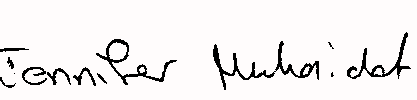 Head of Curriculum Committee/Department: --Ibrahim Altubasi----- Signature: ----IMA------------Head of Department: Lara Al-Khlaifat Signature: ---LK---------------------------                                                     Head of Curriculum Committee/Faculty: Prof. Kamal Hadidi   Signature: KAHDean: Prof. Kamal Hadidi   Signature: KAHReviewed by Dr Dania QutishatAppendix 1 – practical exam IThis practical exam will be conducted during week 9 of the course and it will be graded out of 10. Students will enter the exam in pairs and each student will answer 2 questions. One question will be regarding an assessment of one of the body systems and the other will be regarding the development milestones. Question 1 will be assessed via direct application on your peer. Question 2 will be a short video of a child and the you will have to identify the developmental milestone.Grading rubricAppendix 2 – QuizStudents will be exposed to continuous evaluation each week during practical sessions. This evaluation will be graded out of 5. The same grading rubric used in appendix 1 for application of assessment will be used.Appendix 3- practical exam IIThis practical exam will be performed during week 14. This exam will be graded out of 15. Students will enter the exam in pairs and each student will be provided with 1 case scenario of a child with cerebral palsy or myelodysplasia. The student will be asked to demonstrate one assessment and one management option for the case.Grading rubric1Course titlePhysiotherapy in Pediatrics IPhysiotherapy in Pediatrics I2Course number180134418013443Credit hours(2, 1)3Contact hours (theory, practical)(2, 4)(2, 4)4Prerequisites/corequisites1801313 Musculoskeletal Physiotherapy I and Neuroscience 18012311801313 Musculoskeletal Physiotherapy I and Neuroscience 18012315Program titleB.Sc. in PhysiotherapyB.Sc. in Physiotherapy6Program code180118017Awarding institution The University of JordanThe University of Jordan8SchoolSchool of Rehabilitation SciencesSchool of Rehabilitation Sciences9DepartmentDepartment of PhysiotherapyDepartment of Physiotherapy10Course level Undergraduate- third year Undergraduate- third year 11Year of study and semester (s)3rd year- 2nd semester 3rd year- 2nd semester 12Other department (s) involved in teaching the courseB.Sc.B.Sc.13Main teaching languageEnglishEnglish14Delivery method Face to face learning    Blended        Fully online Face to face learning    Blended        Fully online15Online platforms(s)Moodle    Microsoft Teams  Skype     Zoom     Others…………Moodle    Microsoft Teams  Skype     Zoom     Others…………16Issuing/Revision Date20.2.202320.2.2023Name: Jennifer Muhaidat                                     Contact hours: Sunday 11-12 & Thursday 12-1Office number: 321                                              Phone number: 23215Email: j.muhaidat@ju.edu.joName: Malak Al Ababseh                                                        Email: Contact hours:Name: Doaa Al Otaibi                                                                      Email: awayesd@icloud.comContact hours:The course will introduce the principles and process of typical development, fine and gross motor development, and atypical development. The family centred-care and the ICF models will be used to introduce assessment and evaluation measures to plan therapeutic intervention strategies for the paediatric population. The course will cover selected medical conditions specific to the certain paediatric population such as cerebral palsy. Current procedural interventions will be introduced and applications will be discussed. The course will have both theoretical and practical components.Aims:To describe typical child development and milestonesTo introduce students to theoretical and practical elements of body system assessment and evaluation for childrenTo discuss pathology underlying certain pediatric health conditions To explore standardized assessment tools used in the pediatric populationTo introduce students to different models and frameworks used in pediatric physiotherapyTo explore patient and family centred careTo implement evidence-based physiotherapy practice in designing management plansProgram ILOs:Recognize, critically analyze and apply the conceptual frameworks and theoretical models underpinning physiotherapy practiceDemonstrate comprehension of background knowledge that informs sound physiotherapy practiceDemonstrate the ability to use online resources and technologies in professional development Display a professional commitment to ethical practice by adhering to codes of conduct and moral frameworks that govern the practice of physiotherapyEvaluate the importance of and critically appraise research findings to inform evidence-based practice such that these skills could be utilized in continuing self-developmentImplement clinical reasoning, reflection, decision-making, and skilful application of physiotherapy techniques to deliver optimum physiotherapy managementAdhere to the professional standards of physiotherapy practice in terms of assessment, management, outcome measurement, and documentationDisplay a willingness to promote healthy lifestyle and convey health messages to clientsValue the willingness to exercise autonomy while appreciating the challenges associated with delivering physiotherapy servicesDisplay the ability to practice in a safe, effective, non-discriminatory, inter- and multi-disciplinary mannerDemonstrate effective oral and written communication with clients, carers, and health professionalsIntended Learning Outcomes (ILOs): On successful completion of this program a student should demonstrate understanding of and knowledge in:LabTopicTopicILOsChapter Week 1IntroductionIntroduction------------Week 2Motor development in the normal childMotor development in the normal childChapter 1- Spearing et al. (2022)Week 3Motor MilestonesMotor Milestones2Chapter 1- Spearing et al. (2022)Week 4Preterm/full term-primitive reflexes.History & systems reviewPreterm/full term-primitive reflexes.History & systems review2, 4Peds NotesWeek 5Musculoskeletal system evaluation 1Musculoskeletal system evaluation 14-6Peds NotesWeek 6Musculoskeletal system evaluation 2Musculoskeletal system evaluation 24-6Peds NotesWeek 7Neuromuscular System evaluation 1Neuromuscular System evaluation 14-6Peds NotesWeek 8Neuromuscular System evaluation 1Neuromuscular System evaluation 14-6Peds NotesWeek 9Midterm practical exam Midterm practical exam Midterm practical exam Week 10Functional muscle testing Functional muscle testing 4-6Chapter will be provided Week 11Cardiovascular System evaluationCardiovascular System evaluation4-6Peds NotesWeek 12PT Interventions-handling PT Interventions-handling 4-7Chapter will be providedWeek 13RevisionRevisionRevisionWeek 14Practical examinationPractical examinationPractical examinationOpportunities to demonstrate achievement of the SLOs are provided through the following assessment methods and requirements:All students should have access to Microsoft Teams and the e-learning portal. All students should ensure adequate internet access for the online lectures.Students should purchase the required reference books for the course.Students should attend practical sessions in comfortable loose clothing. All students should have access to goniometers and tape measures and any other tools required by lab instructors.A- Attendance policies:Students are expected to be on time. Repeated tardiness or leaving early will not be accepted.Students who miss class (or any portion of class) are responsible for the content. All classes will be recorded and uploaded on Microsoft Stream. It is the student’s responsibility to review the material of classes they missed.Attendance will be taken on every class throughout the semester.Absence of more than 15% of all the number of classes (which is equivalent to 3 lectures and 3 labs) requires that the student provides an official excuse to the instructor and the dean.If the excuse was accepted the student is required to withdraw from the module. If the excuse was rejected the student will fail the module and mark of zero will be assigned according to the regulations of The University of Jordan. B- Absences from exams and submitting assignments on time:The instructor will not do any make-up exams.Exceptions for make-up exams and late submission of class assignments will be made on a case-by-case basis for true personal emergencies that are described as accepted by the regulations of UJ (e.g., documented medical, personal, or family emergency).It is the student's responsibility to contact the instructor within 24 hours of the original exam time to schedule a make-up examMakeup for the final exam may be arranged according to the regulations of The University of Jordan.C- Health and safety procedures:Students will not be in direct contact with patients during this course.D- Honesty policy regarding cheating, plagiarism, misbehavior:Students are expected to observe all University guidelines pertaining to academic misconduct.Any work submitted by a student for academic credit must be the student's own work. Submission of work taken directly from another source (e.g., book, journal, internet, or another student work) will be considered plagiarism and the student/group will get a zero grade on that homework. In addition, if copying occurred, both the student who copied the work and the student who gave material to be copied (if applicable) will receive a zero for the assignment.Students are expected to do work required for homework on their own. Asking other instructors at JU, staff, or other students to assist in or do any part of the assignment for them will negatively affect their grade on that assignment. The course instructor is the person the student needs to talk to if s/he has any difficulties pertaining to an assignment or project and is strongly encouraged to schedule an appointment with the instructor if such difficulties arise during the semester.Course materials prepared by the instructor, together with the content of all lectures and review sessions presented by the instructor are the property of the instructor. Video and audio recording of lectures and review sessions without the consent of the instructor is prohibited. Any forms of academic misconduct will be handled according to the University of Jordan guidelines. E- Grading policy:Grading for this course will be determined based upon the accumulation of points for variety of assignments and exams. All work will be evaluated on completeness, organization, clarity of information, and the integration and application of the material. F- Available university services that support achievement in the course:The University of Jordan provides many services to support social, health, and mental well-being of students in general and students with disabilities in specific. Students are advised to visit the Deanship of Students Affairs to learn more about those services.If you are a student with a disability for which you may request accommodations, please notify the instructor as soon as possible (email is acceptable) so the appropriate accommodations for this course can be made. Also, notify the staff of Services for Student with Disabilities (Deanship of Students Affairs) as soon as possible.The University of Jordan provides internet access for students who request such services. Please contact the Assistant Dean for Student Affairs for such requests.A- Required book(s), assigned reading and audio-visuals:Effgen and Fiss (2021). Meeting the physical therapy needs of children, 3rd ed. F.A. DavisPalisano, Orlin and Schreiber (2022). Campell’s physical therapy for children, 6th ed. ElsevierMcKeogh Spearing, Pelletier and Drnach (2022). Tecklin’s pediatric physical therapy, 6th ed. Wolter’s KluwerDoll and Chafetz (2010). Peds rehab notes: Evaluation and intervention pocket guide. F.A. DavisArticles and chapters provided by course coordinator. B- Recommended books, materials, and media:Kessler (2021). Neurologic interventions for physical therapy, 4th ed. ElsevierThis course builds on knowledge and skills acquired in the following courses: anatomy and physiology, therapeutic exercises, neuroscience and tests and measures. In addition, student shall be competent in the following fields before entering this course: PT in the musculoskeletal, neurologic and cardiorespiratory fields.Online resources and announcements will be posted via MS Teams and e-learning.QuestionExcellent (100%)Good (75%)Fair (50-25%)Poor (0%)Application of assessmentStudent applies assessment safely with proper handling and positioning and with no mistakesStudent applies assessment safely with proper handling and positioning and with minor mistakesStudent applies assessment with major mistakes in safety, handling, positioning or procedures Student does not apply the assessmentIdentification of developmental milestoneStudent correctly identifies and discusses the milestoneStudent identifies and discusses the milestone with minor mistakesStudent identifies and discusses the milestone with major mistakesStudent does not identify the milestoneCriteriaExcellent (100%)Good (75%)Fair (50-25%)Poor (0%)Choice of assessmentAssessment suitable for case and based on sound clinical reasoningAssessment is suitable but the justification for use is not clearAssessment choice demonstrates major defects in clinical reasoningNo assessment is provided or no justificationApplication of assessmentApplies assessment without mistakesApplies assessment with minor mistakesApplies assessment with major mistakesDoes not apply assessmentChoice of managementManagement suitable for case and based on sound clinical reasoningManagement is suitable but the justification for use is not clearManagement choice demonstrates major defects in clinical reasoningNo management is provided or no justificationPositioning and handlingApplies positioning and handling without mistakesApplies positioning and handling with minor mistakesApplies positioning and handling with major mistakesDoes not apply positioning and handlingApplication of management optionApplies management without mistakesApplies management with minor mistakesApplies management with major mistakesDoes not apply management